Logan Youth Football, INC. REGISTRATION FORMDownload forms by registering at www.loganyouthfootball.comIf mailing forms: LOGAN Youth Football 535 S 480 E Providence, UT 84332School Attending 2024/25__________________________________________ Grade________________  Name of Player on Birth Certificate____________________________________   Gender ______________ Address_________________________________________________________ Date of Birth____________ City _______________________________________ Zip Code______________ Weight________________  Cell # _________________________ Home #________________________ Work #____________________  Parent/Legal Guardian Print Name ____________________________________________ Parent/Legal Guardian-Sign Name_____________________________________________ Date ______________In an emergency, if legal guardian cannot be notified, please contact the following: Name_____________________________________ Relationship ____________________ Ph. #______________ *Registration Fee for the 2024 season will be $280.  This will include helmet and shoulder pad rental, and a new uniform which includes a jersey, pants, socks, and a game bag.Jersey Size: _________ Pant Size: ____________ Sock Size: _____________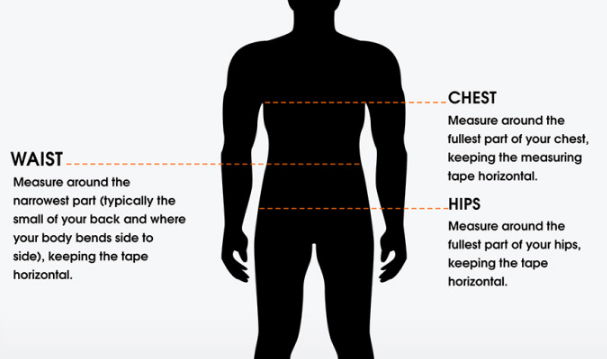 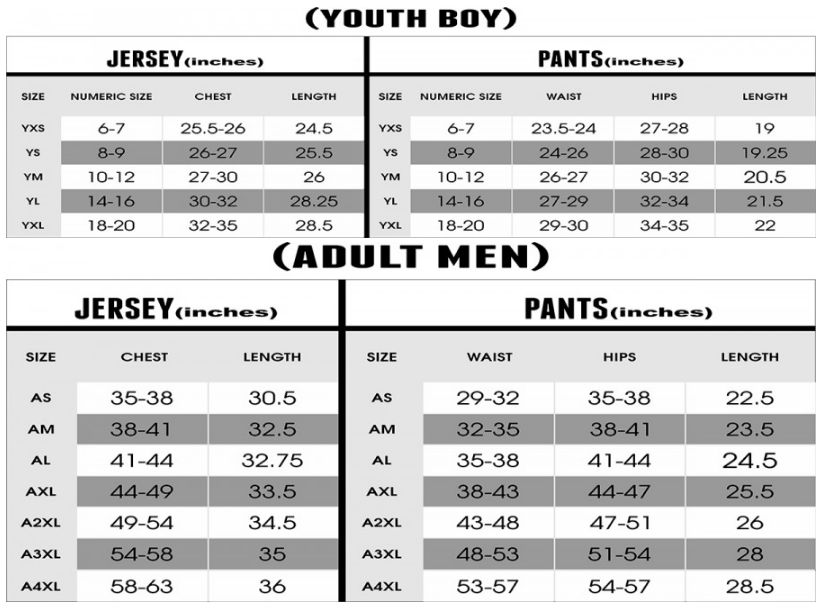 